Товарищество с ограниченной ответственностью 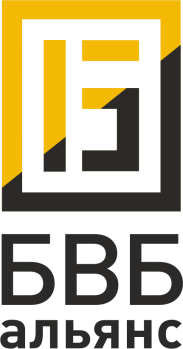                                                      «БВБ-Альянс» Тараз, ул. Пушкина, 90, тел. +7(7262)941-196Название организации ТОО «БВБ-Альянс» Юридический адрес 050000, г. Алматы, проспект Жибек Жолы, дом 135, н.п. 9а Почтовый адрес Тараз, ул. Пушкина, 90Телефон +7(7262)941-196Факс +7(7262)941-196РНН620300412813БИН 150540006125ИИК KZ90914012203KZ001PL (KZT) KZ73914012203RU000L8 (RUB) KZ83914012203US00199 (USD) БИК SABRKZKA КБЕ 17Банк ДБ АО «Сбербанк»Адрес эл. почты taraz@bvb.kzДиректор Тамабаев Асылхан Ермекбаевич, действует на основании Устава 